CURRICULUM VITAE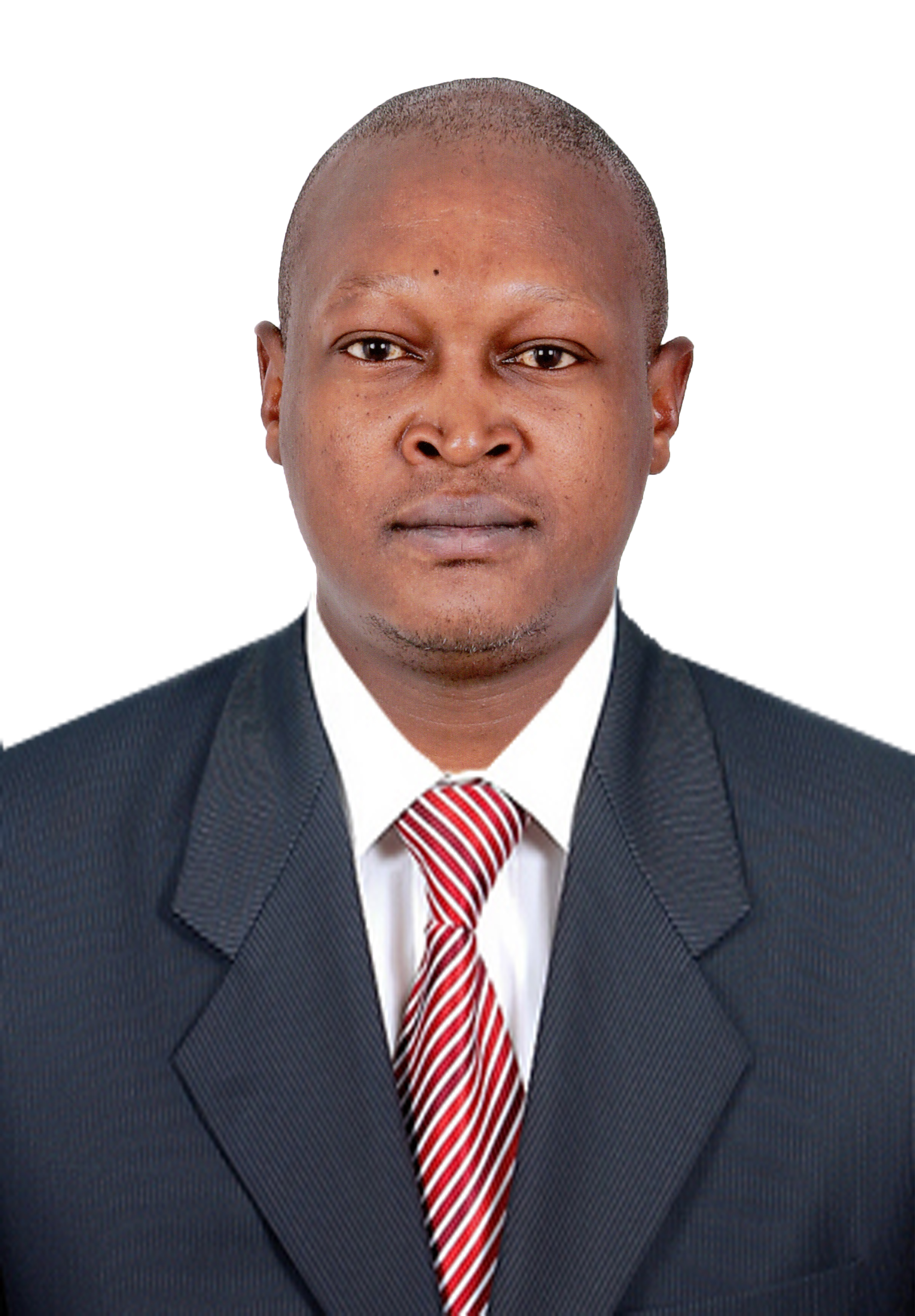                                      IMMEDIATELY AVAILABLE. CHARLES Email: Charles-396231@gulfjobseeker.com Dubai, U.A.ECARRIER OBJECTIVETo obtain a responsible, challenging position and to be able to share, improve and make full use of my knowledge and skills for the growth, betterment and progress of an established organization dynamically. PERSONAL ATTRIBUTES Highly discipline and hardworking A trust worthy employee with experience in resolving customer problems Handle customer base resolves customer problems accuratelySelf motivated .Dip in hospitality. IOSH MANAGING SAFELY CERTIFICATE. NEBOSH IGC1,2 and 3 certificate.Fast aider certificate with CPR.                 EXPERIENCE. POSITION              :          STORE KEEPER. COMPANY             :          BODY ZONE HOTELS.DURATION             :          2006- 2008POSITION              :          WAITER .COMPANY             :          BODY ZONE HOTELS.DURATION             :         2008- 2009.POSITION		:	HSE ASSISTANT. COMPANY		:	TULLOW COMPANY.DURATION		:	2010 TO 2014           2015may- 2019 August. POSITION		:	HSE OFFFICER. DURATION		:	2015 TO 2019 CERTIFICATE		: 	IOSH MANAGING SAFELY / NEBOSH IGC 1, 2, 3 CERTIFIED)DUTIESGiving Training to workers on how to work safe.Giving advice to the management on accidents prevention.Doing inspection in the work place.Ensuring no loses in the company by ensuring man hours and target is met.Auditing and also bench marking. Accident and incident investigations to understand the root cause and to prevent reccurence. EDUCATION2004 -2006 : Graffins College Computer Course/ diploma in hospitality.1999-2003 : Kinyui Boys Secondary School Kenya Certificate of Secondary Education 1991-1998: Kwamutula Primary School Kenya Certificate of Primary Education PERSONAL DETAILSDate of Birth		:	15/03/1984Gender		:	MaleNationality 		:	Kenya Marital Status	:	Married Visa Status		:	Visit Visa Language		:	English and Kiswahili Reference Available upon requestDECLARTION I hereby confirm that the above-mentioned statements are true and correct to the best of my knowledge and belief.CHARLES 